DATE: JUNE 17, 2021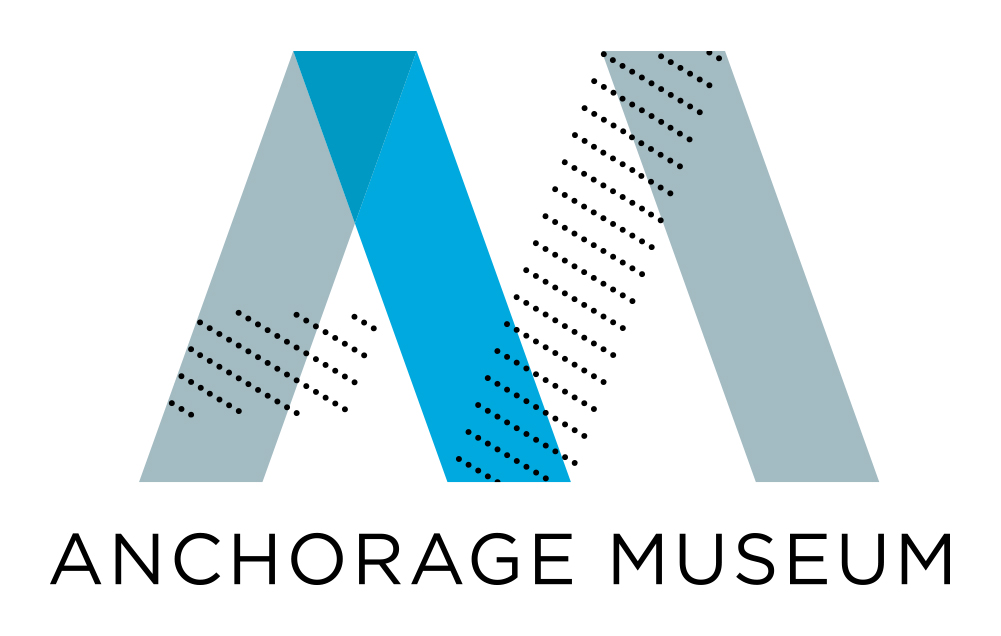 ANCHORAGE MUSEUM 2021 JULY-AUGUSTPROGRAMS & EXHIBITIONS SCHEDULE*Media Contact: Zakiya McCummings, 907-929-9227, mpr@anchoragemuseum.orgFor images, email mpr@anchoragemuseum.org or call 907-929-9227.*Information provided below is subject to change. To confirm details and dates, call the museum’s marketing and public relations department at 907-929-9227.NEWS										Page   1JULY EVENTS									Page   2AUGUST EVENTS								Page   5CURRENT EXHIBITIONS 							Page	7UPCOMING EXHIBITIONS							Page	9ONLINE ONLY EXHIBITIONS						Page	9PERMANENT EXHIBITIONS							Page	11VISITOR INFORMATION/MUSEUM HOURS				Page	12NEWSNew Teen Program Coming Soon: Teen Climate CommunicatorsThe Anchorage Museum is seeking 9-12th grade students who are interested in learning and communicating about climate change to join the museum’s Teen Climate Communicators. This fall, students are invited to learn and communicate the impacts of climate change on Alaska’s waterways by engaging with the museum’s collection, museum staff, and an artist. Applications for Fall 2021 open in July. Check our website for the latest information and updates. Register for Museum Activity Boxes Bring home an activity box that offers hours of hands-on and virtual learning activities for toddlers, youth and adults. This portable kit, curated by museum professionals along with community partners, is full of materials, ideas and resources for hands-on fun, learning and imaginative play. Create an Anchorage Museum experience in your home. Explore themes related to Alaska and the North through hands-on making, experiments, community profiles, and readings. Perfect for: homeschooling parents, after school groups, early learning facilities and adult community groups and individuals. Each box includes lesson plans to give you quick-start guidelines and ideas for how to use your box.Boxes are customized for toddler, youth or adult. July’s box theme is water and how it supports and shapes Northern landscapes and lifeways with community partner US Fish and Wildlife Service. Each box includes resources which stimulate all five of the senses. Listen Up: Northern Soundscapes exhibition features daily music releasesGain exclusive listens to full-length albums by sound artists from around the Circumpolar North. Hear Harm’s album “Mother Carries” through July 7. Each day at 11:30 a.m. and 3 p.m. the exhibition space becomes an immersive, concert-like venue for a listen to a recent release. Summer bike tours explore Anchorage neighborhoods and historyEnjoy the summer sun while gaining a deeper understanding of local history. In partnership with Bike Anchorage, the museum hosts bike tours through neighborhoods around Anchorage every other Thursday in June, July and August. Free; 5:30-8:30 p.m. rain or shine. Helmet required.Registration now open for virtual summer campsSign up for week-long programs that encourage kids to think about art, science, history and culture through daily virtual meetings and hands-on, screen-free activities. All camps come with an activity kit that can be picked up prior to the camp week. Adult assistance needed for some activities and may be required for younger children. Camps are best for children ages 7-12. Visit our website for a list of camp offerings.JULY EVENTSBank of America Museums on Us 10 a.m. to 6 p.m. Saturday, July 3 & Sunday, July 4Bank of America (BoA) cardholders enjoy one free museum general admission and 10% off at the Anchorage Museum Store  the first weekend of the month with BoA credit or debit card and photo ID. Special exhibition fees still apply. No other discounts apply. Urban Harvest: How to Bikepack and Keep Yourself Fueled on Two Wheels5:30-7 p.m. Tuesday, July 6 Museum LawnHuman-powered overland adventures require careful consideration, especially when it comes to food for the journey. Join bikepacking expert Lael Wilcox and Holly Hill of Alaska-based gear innovators Relevate Designs for an for an engaging discussion on bikepacking, food and human-powered adventure. Learn about meal planning for energy and enjoyment, how to make the most of your space and how have fun along the way. In connection to the Extra Tough: Women of the North exhibiton, hear stories and advice on a variety of terrain from these presenters and ask questions for your own biking adventures. See bikepacking gear designed in Alaska and check out options for outfitting your own bike. For beginner cyclists and experienced riders alike. Registration suggested. This class happens on the Anchorage Museum lawn; bring a blanket or lawn chair for your comfort if you like. Listen Up: Beats from Finland 6-8 p.m. Wednesday, July 7 SEED Lab Immerse yourself in sounds from the Circumpolar North. Aqqalu Berthelsen, who DJs as Uyarakq, has created an exclusive concert film of his own hip-hop and house inspired beats for the Anchorage Museum in conjunction with the exhibition Listen Up: Northern Soundscapes. This intimate event limited to 20 will transport you to Inari, Finland, where Uyarakq spins. Registration required. Arrive at the SEED Lab Garage for film start at 6 p.m. $5, $4 members. Bike Tour: Black History in Spenard5:30-8 p.m. Thursday, July 8 Meet at Anchorage Museum In conjunction with the Black Lives in Alaska: Journey, Justice, Joy exhibition, this tour focuses on histories of Spenard and Anchorage south of Downtown. Meet in front of the museum’s main entrance starting at 5pm. Rain or Shine. Free.  Anchorage Summer Arts in the Park Concert Series5:30-6:30 p.m. Friday, July 9 & Saturday, July 10 Museum LawnGather on the Anchorage Museum lawn for a free outdoor concert. Spread out on the grass and enjoy the music of celebrated musicians in this summer concert series in partnership between Anchorage Downtown Partnership, the Alaska Center for the Performing Arts and the Anchorage Museum. Start your evening with the early concert on the museum Lawn and move to Town Square Park for a second set with a different artist. Bring carry-out from your favorite local restaurant and enjoy an evening in downtown Anchorage through music. This week features Alaska Suzuki Fiddlers on Saturday, July 10. Rain or shine; bring your own chair or blanket. Free. Anchorage Summer Arts in the Park Concert Series5:30-6:30 p.m. Friday, July 16 & Saturday, July 17 Museum Lawn Gather on the Anchorage Museum lawn for a free outdoor concert. Spread out on the grass and enjoy the music of celebrated musicians in this summer concert series in partnership between Anchorage Downtown Partnership, the Alaska Center for the Performing Arts and the Anchorage Museum. Start your evening with the early concert on the museum Lawn and move to Town Square Park for a second set with a different artist. Bring carry-out from your favorite local restaurant and enjoy an evening in downtown Anchorage through music. This week features Emma Hill on Friday, July 16 and the Anchorage Symphony Orchestra on Saturday, July 17. Rain or shine; bring your own chair or blanket. Free. Urban Harvest Hike: Art from Foraged Plants6-8 p.m. Tuesday, July 20 Arctic Valley Take your curiosity and creativity to the open air and join Tanya Val of That Feeling Co. for an art & nature hike. Follow her lead as you explore the flora around you, learning which plants make excellent natural dyes and pigments for on-the-trail art. Learn trailside nature drawing techniques and make art as you observe the plants around you. Dress for the weather, this class happens rain or shine and meets in the parking lot at Arctic Valley trailhead. Registration required; instructions provided in confirmation email upon registration. Bike Tour: Public Art5:30-8 p.m Thursday, July 22 Anchorage is home to a rich spectrum of public art. Explore and learn about many of the works in downtown and midtown. We will discuss the Municipality's 1% for Art Program and other public art initiatives. Meet in front of the museum’s main entrance starting at 5 p.m. Rain or Shine. Free. Anchorage Summer Arts in the Park Concert Series5:30-6:30 p.m. Friday, July 23 & Saturday, July 24 Museum Lawn Gather on the Anchorage Museum lawn for a free outdoor concert. Spread out on the grass and enjoy the music of celebrated musicians in this summer concert series in partnership between Anchorage Downtown Partnership, the Alaska Center for the Performing Arts and the Anchorage Museum. Start your evening with the early concert on the museum Lawn and move to Town Square Park for a second set with a different artist. Bring carry-out from your favorite local restaurant and enjoy an evening in downtown Anchorage through music. This week features Pulse Dance Company on Friday, July 24. Rain or shine; bring your own chair or blanket. Free. Explore It: Earth and Beyond at Home10-11 a.m. July 26-30 Online Become a scientist and create volcanic eruptions, sculpt landscapes with water and ice, observe cloud formations and more. Investigate what shapes the world around us by learning about five of Earth’s natural environments, known as spheres. $60, members $54. Register by Monday, July 19.CoLaborations: Make Your Own Reusable Bags
5:30-6:30 p.m. Tuesday, July 27 Online via Zoom 
Sew your own reusable bags. Participants practice different techniques to make reusable bags using sewing tools. All materials needed provided for participants in kits. CoLaborations is a monthly workshop for teens and adults to explore a specific material or skill in depth. $15, members $13.50. Registration required; instructions for material pick-up and zoom link provided at registration.  SEEDing Repair & Reuse Workshop: Upcycled Furniture6-8 p.m. Wednesday, July 28 SEED LabWhen furniture no longer suits your style or fits an aesthetic, there are many options to give it new life before it’s thrown out. Learn from Darcy Moxon of Furnish Studio + Salvage how to give used materials new life with a fresh coat of paint, rather than adding to the landfill. In this in-person workshop, learn to asses the right paint treatment for a piece of furniture and techniques for a flawless finish. This workshop is part of a series to foster a repair and reuse culture in our community. Materials provided, in partnership with the Anchorage ReStore. Dress for painting; registrants will get hands-on experience with pieces that will be returned to ReStore Anchorage for reuse. Tutorials and discussions change regularly. Free. Registration required. Family Art Class: Extra Tough Artists and Affirmations3-4:30 p.m. Thursday, July 29 Anchorage Museum Gather at the Anchorage Museum to learn about women who have shaped the North. This family-oriented class will connect positive words to projects inspired by the affirmations chair in Extra Tough: Women of the North. Great for young artists and their adults, ages 6+. Registration required; class will meet at the bottom of the west stairwell inside the museum. Short indoor tour and discussion will be held in exhibition followed by art project outside; indoor activity in case of bad weather. $5, members $4.50. Space Mission: Doomsday Asteroids5:30-6:30 p.m. Thursday, July 29 Online Join NASA Solar System Ambassadors in the Thomas Planetarium for an in-person program highlighting the latest in space news. Hear and see updates on current space missions and find out what’s currently visible in the night sky. This month learn about Doomsday Asteroids. After the program, stay for a Q&A session and discover new astronomy resources.  Space Mission is a monthly program series and partnership between the Thomas Planetarium and NASA Solar System Ambassadors to share space news and mission updates.  Recommended for ages 10 and up. $10, members $9; price includes museum admission. If you have any questions please contact: planetarium@anchoragemuseum.orgParty in the Planetarium: Interactive Moon Mission4-5:15 p.m. Tuesday – Sunday, daily Thomas Planetarium Imagine being stranded on the moon with up to seven of your closest friends or family members. Now imagine simulating that at your own private planetarium party. Grab your favorite fellow astronauts and join us as we take you on your very own moon mission. Discover the achievements of the Apollo program and what it took to send humans to the moon. Investigate the future of moon exploration by playing a hands-on, collaborative, STEM-based game. Assume the role of astronauts living on the moon, researching and performing experiments. When a moonquake causes significant damage to your life support systems, you will need to work as a team to solve a series of challenges, in order to survive. This interactive space survival game experience includes a space swag bag filled with out-of-this-world goodies for your group. Interactive Moon Mission is a private, educator-led, interactive experience approximately 75 minutes long. Best for groups of 2-7 people and ages 7+. A group may consist of one, two or three households. $100 fee per event. Members receive 20% discount. AUGUST EVENTSBank of America Museums on Us 10 a.m. to 6 p.m. Saturday, Aug. 7  & Sunday, Aug. 8Bank of America (BoA) cardholders enjoy one free museum general admission and 10% off at the Anchorage Museum Store  the first weekend of the month with BoA credit or debit card and photo ID. Special exhibition fees still apply. No other discounts apply. Urban Harvest: Creative Uses for an Abundance of Kale5:30-7 p.m. Tuesday, Aug. 10 CoLab Late-summer gardens are bountiful, and greens like kale provide for warm-weather eating and storing for winter. Take a look at objects in the Anchorage Museum collection aiding in harvest and food storage, then learn from Edible Alaska contributor Jonathan Bower as he describes some methods of using and preserving summer greens. Make a kale recipe and take home your own portion. Registration required; materials provided. Summer edition of Edible Alaska included in registration. $10, $9 members. Family Art Class: Spark! Art and Wildfire 3-4:30 p.m. Thursday, Aug. 12 Museum LawnPowerful events like wildfires shape Alaska’s landscapes and artists use art to instigate conversation and creative thinking around them. Join Museum staff to learn about how artist John Grade created art about wildfire in Alaska. Using charcoal, participants will create their own art to take home. Great for young artists and their adults, ages 6+. Registration required; class will meet on the lawn of the museum, rain or shine. Short discussion will followed by art project; indoor activity in case of inclement weather. $5, members $4.50.  Bike Tour: Black History in Mountain View5:30-8 p.m. Thursday, Aug. 12 Museum Main EntranceSupporting the Black Lives in Alaska exhibition, the tour will focus on histories of Mountain View, the Military and the Alaskan Highway. Meet in front of the Anchorage Museum’s main entrance starting at 5pm. Rain or Shine. Free; no registration required.River and Me: An Acoustic Guitar Performance and Sound Demonstration6-7:30 p.m. Wednesday, Aug. 18 SEED LabCome to the SEED Lab listen to local musicians for a semi-outdoor show and sound demonstration. Created as part of the exhibition Listen Up: Northern Soundscapes this evening of acoustic guitar songs and experimental sound demonstration invites deep listening. The evening opens with songwriter Gregg Oakley, performing a set of new instrumental songs which evoke wide expansive landscape. The second part of the evening will be an experiential demonstration of an active sound field by David Betchkal. Featuring Halyn Betchkal, an acoustician, wilderness ranger, and musician living and working in Cantwell, Alaska, who contributed to the Listen Up exhibition. Arrive at the SEED Lab Garage at 6 p.m. prepared to listen. $5, registration is limited. Space Tutorials with SAAS5:30-6:30 p.m. Thursday, Aug. 19 Online Join members of the Southcentral Alaska Astronomical Society (SAAS) to learn about astronomy resources available online. Each session focuses on a different topic and includes highlights and a brief tutorial on how to get started and use the resources. Come explore the night sky, solar system, NASA spacecrafts, exoplanets and more! Space Mission5:30-6:30 p.m. Thursday, Aug. 26 Online Join NASA Solar System Ambassadors in a virtual setting for a program highlighting the latest in space news. Hear and see updates on current space missions and find out what’s currently visible in the night sky. After the program, stay for a Q&A session and discover new astronomy resources.  Space Mission is a monthly program series and partnership between the Thomas Planetarium and NASA Solar System Ambassadors to share space news and mission updates. Recommended for ages 10 and up. $10; members $9; price includes museum admission. If you have any questions, please contact:  planetarium@anchoragemuseum.org Bike Tour: Exploring the Complex Architecture of Alaska5:30-8 p.m. Thursday, Aug. 26 Museum Main EntranceAlaska presents many challenges for architects, from snow-loads and earthquakes, to scarce materials. This tour will provide a timeline of different architectural periods in Anchorage and highlight a few of best architectural achievements in our city. Meet in front of the Anchorage Museum’s main entrance starting at 5pm. Rain or Shine. Free.Extra Tough Artist Spotlight: Linda Infante Lyons + Alison Bremner 4-5 p.m. Friday, Aug. 27 Online via Crowdcast Join us for a series of virtual talks/Q&A sessions with artists featured in the Extra Tough: Women of the North exhibition. Artists explore their own practice in relationship to feminism and issues affecting women in the North. This week’s session features Linda Infante Lyons and Alison Bremner. Registration required; link provided in confirmation email. Party in the Planetarium: Interactive Moon Mission4-5:15 p.m. Tuesday – Sunday, daily Thomas Planetarium Imagine being stranded on the moon with up to seven of your closest friends or family members. Now imagine simulating that at your own private planetarium party. Grab your favorite fellow astronauts and join us as we take you on your very own moon mission. Discover the achievements of the Apollo program and what it took to send humans to the moon. Investigate the future of moon exploration by playing a hands-on, collaborative, STEM-based game. Assume the role of astronauts living on the moon, researching and performing experiments. When a moonquake causes significant damage to your life support systems, you will need to work as a team to solve a series of challenges, in order to survive. This interactive space survival game experience includes a space swag bag filled with out-of-this-world goodies for your group. Interactive Moon Mission is a private, educator-led, interactive experience approximately 75 minutes long. Best for groups of 2-7 people and for ages 7+. A group may consist of one, two or three households. $100 fee per event. Members receive 20% discount.CoLaborations: Printing Art with the Help of Sunshine
5:30-6:30 p.m. Tuesday, Aug. 31 Online via Zoom Learn how to print different shapes on a fabric or paper using sunlight. The Sunprint kit lets you make images by placing objects on the paper and exposing it to the sun. The paper undergoes a chemical change when exposed to sunlight. All materials needed will be provided for participants in the Sunprint kit. CoLaborations is a monthly workshop for teens and adults to explore a specific material or skill in depth. $15, members $13.50. Registration required; instructions for material pick-up and zoom link provided at registration. CURRENT EXHIBITIONS Charles Mason: Denali through Collodion 
On view through Oct. 24, 2021, West Wing, First Floor Galleries
Denali has long captivated photographers, including explorer Bradford Washburn (1911-2007), who pioneered aerial photography while surveying the mountain in the 1930s, and renowned landscape photographer Ansel Adams (1902-1984), who snapped one of the most iconic images of the mountain in 1948. Contemporary Alaska photographer Charles Mason captures present-day Denali National Park through images made with a 19th-century photographic technique called the collodion process. Using his Westfalia van as a traveling darkroom, Mason prepares and develops images in the field on glass plates (also known as wet plate photography). He values the technique for its unpredictability – how anomalies in exposure and development often create unexpected dramatic and compelling visual images. The large-scale images he produced for this exhibition offer a new way to see this iconic landscape.  Rowan Renee: Dead Reckoning 
On view through Oct. 24, 2021, West Wing, First Floor Galleries
Rowan Renee’s series of analog photographs depict female pilots and hunters from the Arctic regions of Alaska and Kodiak. Straddling the line between documentary photography and fictional narrative, Renee explores conflicting and complex ideas of femininity, such as the ability to give life and take life, and the divide between wildness and domesticity. Renee’s subjects challenge gender norms and stereotypes, presenting women as protagonists leading rugged lifestyles often associated with men. Extra Tough: Women of the North On view through Sept. 6, 2021, West Wing, Third Floor and onlineAlaska and the Circumpolar North have been shaped for centuries by Indigenous women’s creativity, labor and love. With colonization and the arrival of Western cultures, the North became seen as a masculine testing ground, a place to be explored, exploited and developed. Artists, mothers, scientists and makers included in this exhibition confront and dismantle this myth, testifying to the vital role that both Indigenous and newcomer women have held, and continue to hold, in Northern communities. From ceremony to social critique, the artworks, historical objects and archival images on view capture and communicate their makers' experiences of landscape and place, gender roles and social norms, work and childrearing. In a North being shaped at unprecedented rates by the forces of climate change and globalization, women’s voices and visions provide rich ground for imagining a future guided by principles of gender equity, sustainability and strength. Extra Tough upholds and celebrates the stories and perspectives of Northern women. It also examines the traditional and non-traditional roles and contributions of women throughout Alaska’s history. An excepted portion of the exhibition is online.  Listen Up: Northern Soundscapes On view through Oct. 3, 2021, West Wing, Fourth FloorThe Arctic has its own distinct rhythms. The sounds of natural forces, animals and humans come together to create their own kind of music — soundscapes that murmur and boom, throb and hum, crack and cry, rustle and sing. Listening closely to the sounds and silences of the North opens up an intimate and resonant understanding of place. Featuring work from artists of Alaska and other parts of the US, Russia, Canada and Scandinavia, Listen Up: Northern Soundscapes provides audiences a listening experience and a survey of sound art today. Ron Senungetuk: A RetrospectiveOn view through Oct. 3, 2021, West Wing, Second Floor, Arctic GalleryInupiaq artist Ronald Senungetuk (1933-2020) was a world-renowned sculptor, silversmith and woodcarver who blended ancestral Inupiaq forms with modern concepts and materials. Born in the village of Wales, Alaska, at the western tip of the Seward Peninsula, Senungetuk studied art with master craftsman George Fedoroff at Mt. Edgecumbe High School in Sitka, later completing a bachelor’s degree in fine art at the Rochester Institute of Technology’s School for American Crafts in New York. A Fulbright Scholar, he also studied Scandinavian design at the Statens Håndværks og Kunstindustriskole (Norwegian National Academy of Craft and Art Industry) in Oslo, Norway. Senungetuk designed neckwear featuring silver and gold with walrus ivory in abstract forms and woodcarvings and used exotic hardwoods, such as rosewood, teak, and silver maple, as canvases, carving into them to present minimalist ideas and Alaska Native sensibilities. This exhibition presents works created over his career. His works have been featured in exhibitions and public art installations throughout Alaska and the US. He was a leading advocate for art in Alaska and helped establish the Native art center with the department of art the University of Alaska Fairbanks.Black Lives in Alaska: Journey, Justice, Joy On view through Feb. 13, 2022, West Wing, AtriumGenerations before statehood and earlier even than the Klondike gold rush of the 1890s, Black men and women arrived in Alaska and have since participated in politics, economic development, and culture. They patrolled the seas, built the roads, served in the military and public life, opened businesses, fought injustice, created art, and forged communities. This exhibition, told through archival photos and ephemera, showcases the richness and resilience of Black lives in Alaska. Aesthetics of Hanging Laundry On view through Winter 2021, West Wing, Third Floor, and online An ongoing photography project, Aesthetics of Hanging Laundry, presents images taken by Andreas Hoffmann in the Disko Bay area in northwest Greenland. It is about “discovering the beauty of sculptures consisting of stiff, frozen sheets and towels. It is a call to enjoy dependence on weather. Dare to dry and never give up. One day, your laundry will be ready.” Circumpolar Cinema On view through Oct. 24, 2021, East Wing, Second Floor and online A pivotal art form of the last 100 years, film is a powerful medium for telling stories of people and place. The Northern Narratives gallery is transformed into four black box-style theaters for viewing films, which change periodically. This month’s feature is “Ice Blink: Fragments of Antarctic Voyages from Hobart,” by Miranda Nieboer and Frederique Olivier. Anchorage, Alaska, and Hobart, Tasmania, may be geographic opposites, but each shares the distinction of being a gateway to a polar region. By framing an epic visual journey from Tasmania to Antarctica without plot or narrative, the three videos within Ice Blink: Fragments of Antarctic Voyages from Hobart give viewers open-ended sensory encounters with the southern polar region through ordinary moments at sea. Ice Blink was filmed during ship voyages to Antarctica. Named for the atmospheric phenomenon of white glare seen on the underside of low clouds in polar regions, the video series includes: Of Ice and Steel, which projects through video footage the movement of the ship through the ice at different times and from different perspectives; Restless Horizons, which presents recordings of a journey to Antarctica as filmed through a ship’s porthole; and Interiors: Pitching, Rolling, Yawing, which moves the camera and the viewer along with the ship as it moves across currents and though pack ice. UPCOMING EXHIBITIONSBorealis: Life in the WoodsOn view Nov. 19, 2021 – Sept. 25, 2022 Photographer Jeroen Toirkens and journalist Jelle Brandt Corstius visited boreal forests around the Circumpolar North, ending in Alaska in 2019. They sought the stories and people of the forests, focusing on the boreal zone in the Northern Hemisphere, a chiefly evergreen circle of trees that extends across Europe, Asia and North America. This forest is also known as the taiga. The boreal forest is the largest vegetation zone (biome) on Earth and makes up around 29% of the total forested area. The average tree produces enough oxygen over a hundred-year period to allow a human being to breathe for 20 years. This project works to reveal these forests for people around the world. An exhibition, Borealis: Life in the Woods, has been organized by the Hague Museum of Photography (Fotomuseum Den Haag) in the Netherlands and the Anchorage Museum. It opens at the Anchorage Museum June 2021 and will travel to other venues. The Borealis project is supported by the Anchorage Museum’s Polar Lab program. An except of this exhibition is online. ONLINE ONLY EXHIBITIONSFuture Ready: Survival Now + Next On view online Throughout time, humans have developed essentials for survival—tools, kits and constructions for making it out of dire predicaments alive—anticipating the inconceivable. As the world faces the unprecedented, impacts will vary over time with the ability of different societal and environmental systems to mitigate or adapt. Human lifeways and ecosystems will be changed. Future Ready showcases submitted entries to an open call for images, ideas, words and inventions as well as survival manuals or proposals for constructions and installations—all for future readiness, whether practical, imaginative or speculative. Mother Thought of Everything On view online Mother Thought of Everything is a Future Ready: Survival Now + Next project by Anchorage artist Amy Meissner and photographer Brian Adams. Meissner sewed “suits” from Tyvek, abandoned quilts, used household protective equipment and other materials. Photographer Brian Adams worked to photograph the suits in various locations around Anchorage and in the landscape to reflect upon place, time and future. The work in Mother Thought of Everything addresses survival essentials, anticipation, the inconceivable and our association with place. Stephen Cysewski: Personality and History Are Both Revealed in Structures On view online Personality and History Are Both Revealed in Structures is an online exhibition featuring a selection of photographs by Stephen Cysewski (1945-2020) taken across Alaska from the 1970s until his death in 2020. Cysewski explored buildings, natural form, line and juxtaposition in his photographic work. His point of view in this selection of photographs, curated by Simonetta Mignano and Cysewski's daughter, Margaret Rudolf, is non-imposing. Cysewski often described himself as a wanderer who responded to what he was seeing through photography. His photographs comprise a non-judgmental body of work that goes beyond subjective aesthetics to create a visual history of place. Rúrí: Future Cartography On view online Icelandic multimedia visual artist Rúrí works across painting, sculpture, writing, photography, film, multimedia installations and performance art. Many of Rúrí’s past works have been dedicated to future archaeology. The artwork that makes up her Future Cartography project and this online exhibition is a direct continuation of these works, tackling the concept of impending massive changes on the surface of the earth itself. The work is a study of the future shoreline of countries. Three countries were selected as focus areas: Bangladesh, Egypt and Iceland. Created to Hold Power (Intellectual Property) On view online This digital solo exhibition, Created to Hold Power (Intellectual Property), features new works by Nicholas Galanin. The work recognizes the continual consumption and deficiency of colonial engagement with Indigenous land, bodies, languages and cultural objects. It challenges institutional authority and practices through photography, audio, video, sculpture and painting. The exhibition includes multiple components. Fair Warning, a Sacred Place is a photo and audio series. Galanin says these images document “empty museum cabinets created to hold Indigenous power for captive display. These non-Indigenous institutions do not belong to this power, and this power does not belong to them.” In the (Intellectual Property) photo series, works are carefully titled by Galanin to humanize our connection to the uses of our intellectual property and honor the cultural continuum of this knowledge. “Architecture of Return,” painted on deer hide, maps an escape route for Indigenous objects held in the collection of the Metropolitan Museum of Art in New York City. The works in the exhibition engage abstraction, warning, escape, celebration, linguistic limitation and insistence on holding up the continued presence, knowledge and value of Indigenous people. Wearable Homes On view online The virtual exhibition Wearable Homes, by artist Mary Mattingly, proposes a mobile and wearable future through ideas of shelter. Based on an assumption that more people will lack access to basic resources, the Wearable Homes project proposes both an absurd dystopic commentary about what consumption could look like and possible solutions. The online exhibition is part of the Future Ready project and the Museum’s SEED Lab. Identifying Marks: Tattoos and Expression On view online Inuit tattoo has been practiced in Alaska for millennia by Iñupiat and Yup’ik women. Colonization suppressed traditional tattooing, but a new generation of Indigenous women are revitalizing and restoring the practice. At the same time, tattoo traditions from Polynesia, Japan, and places throughout the US have made their way to Alaska and can be seen in the inventive styles of local tattoo artists working at shops throughout the state. Identifying Marks explores the importance of tattooing traditions for Indigenous communities. PERMANENT EXHIBITIONSAlaska ExhibitionAlaska is a land of contrasts and extremes, a complex social and natural landscape that lends itself to myth and cliché. The Alaska exhibition tells the story of Alaska through multiple voices and perspectives, reflecting the ingenuity, technology, ways of knowing and intimate understanding of the landscape that have allowed people to survive and thrive across the North. The exhibition is organized by 13 themes reflecting essential aspects of life in Alaska, both today and throughout the state’s rich history. These themes reveal the identity of Alaska and its people. On view are more than 400 objects from the Anchorage Museum’s collections, including several acquired or on loan especially for this new exhibition. Visitors experience immersive installations throughout the exhibition with elements of sculpture, video, soundscapes, moving images and cinematic narratives with participative moments. The visitor journey follows an intuitive clockwise path that begins and ends at the same point. Visitors move forward in time, exploring themes and absorbing Alaska’s history as it relates to contemporary issues. At the heart of the gallery is a central space for hosting artists and performances, welcoming school groups, conducting readings, engaging in storytelling and gathering for events. A complementary gallery for temporary exhibitions related to Northern narratives is located next door. Together, these elements invite visitors to consider for themselves what Alaska really is – what is real, what is myth and what lives in that place in between.Art of the North The Art of the North galleries, located in the museum’s Rasmuson Wing, present the museum’s art collection from the perspectives of American art and an international North. Paintings, sculpture, photography, video and other media offer varied perceptions of the Northern landscape through historical and contemporary depictions of both land and people. These galleries deliver a compelling narrative for the North. Documentary works from expedition artists, Romantic landscapes by 19th and 20th century painters and works by contemporary artists for whom landscape reflects a place in transition are presented. Living Our Cultures, Sharing Our Heritage: The First Peoples of AlaskaThe Smithsonian Institution has loaned hundreds of indigenous Alaska artifacts to their place of origin, allowing access for hands-on study by Alaska Native elders, artists and scholars and viewing by museum visitors. These cultural and historical treasures are exhibited in the Smithsonian Arctic Studies Center at the Anchorage Museum. The center’s main exhibition, Living Our Cultures, Sharing Our Heritage: The First Peoples of Alaska, features more than 600 objects from the Smithsonian’s collections that were selected and interpreted with help from Alaska Native advisers. The exhibition includes two multimedia installations: A video installation about contemporary Alaska Native life plays on seven large, flat-screen TVs, while a 3-D sound installation along the west wall immerses visitors in the Arctic through recordings of Alaska Native storytellers and soundscapes of Alaska’s environment. In addition to its gallery space, the 10,000-square-foot center encourages research about Alaska through an archaeology laboratory and a community room where Alaska Native Elders, artists and scholars can study heritage objects up close. The Arctic Studies Center, established in 1988, is a federal research and education program focusing on peoples, history, archaeology and cultures across the circumpolar North. The center is part of the Smithsonian Institution’s National Museum of Natural History. In 1994, the center partnered with the Anchorage Museum to open an Anchorage office. VISITOR INFORMATION AND MUSEUM HOURSThe Anchorage Museum’s mission is to connect people, expand perspectives and encourage global dialogue about the North and its distinct environment. CURRENT HOURS*10 a.m. to 6 p.m. Tuesday through SaturdayNoon to 6 p.m. SundayClosed Mondays*Hours subject to change, check anchoragemuseum.org/visit Fully vaccinated individuals may visit without face coverings.GENERAL ADMISSIONFree for museum members, $20 adults (18-64), $17 Alaska resident adults (18-64), $15 military/senior citizens/students, $10 ages 6 to 12, free ages 5 and younger. BANK OF AMERICA MUSEUMS ON USBank of America cardholders enjoy one free museum general admission on the first Saturday and Sunday of every month with credit or debit card and photo ID. Special exhibition fees still apply. Bank of America cardholders also receive a 10% discount on Anchorage Museum Store purchases on this day. No other discounts apply.ONSITE PARKINGPublic parking is available in the underground garage on evenings and weekends for a fee. Handicap parking available daily. Pay parking fees at garage pay box.SPECIAL ASSISTANCEVisitors with disabilities who need special assistance may call 907-929-9254.# # #